Summary Quality and Customer Focused business professional with a total of 18 years work experience. Current experience is wide spread with 8 years in HR operations & Administration and 10 years in the Food Service. A keen, industrious and enthusiastic individual, whose attention to detail and passionate personality is well suited to the vibrant style and atmosphere of any top organization, is now looking for a challenging HR Admin position which can productively use existing skills and experience. Employment ChronicleOwner & Manager - NIKX& Mikx (catering & Baking School)   India                                                    2005 – PresentCatering Deliverables:Oversaw design and production of all aspects of high profile large scale social and corporate eventsServed diverse clientele including social client’s administrative assistants, business owners, meeting planners and wedding occasions serving up to 2000 guests.Cultivated and executed business plans within budgetary constraints and tight deadlines.Created public relations campaign and marketing strategies.Established, developed key relationships and negotiated with local vendors, including but not limited to florists, party rental companies, temporary staffing companies and audiovisual vendors.Baking Instructor Deliverables:Educated students in the art of cooking starting from basic baking and knife skills. Instructed and monitored food preparation, garnishing and storage. Tutored subjects on nutrition, food preservation, raw food preparation and technology Stressed and ensured that health and safety standards met the highest of specifications while educating students on sanitation principles. Introduced students to new and innovative cooking techniques by leveraging a variety of cooking toolsWhile being skilled at creating big flavors, students were taught Chocolate making, bread, cake & pastry making, sauce and gourmet preparation. Demonstrative classes include but not limited to filleting fish, deboning poultry and cleaning shrimp. Staffing & Administration - Office Manager, Pre Vator Software India Pvt Ltd		2003-2005Recruitment Deliverables:Designs, develops and maintain the recruitment process in the organization (including its description, recruitment measurement definitions, regular measurement reporting, taking proper actions to close gaps) ensuring compliance with all applicable law and policy. Designs the selection matrix for choosing the optimum recruitment channel and recruitment sourcesExplored the markets best practices in the recruitment and staffing and implemented appropriate best practices in the organizationManaged a quality relationship with the internal customers and external recruitment agencies and existing database for leads and Internal Postings / referrals. Managed the complete selection process (initial telephone screening, in- depth interviews with potential finalists and making the final offer to selected candidates) thereby monitoring and constantly reducing the costs of the recruitment process. Forecast and analyze workforce planning data and provide feedback to management team.Recommend final candidates for job openings with start date Hiring Manager for approval.Reference and performance checks with former supervisors and colleagues. Complete back ground verification and validation of credentials.Monitor and report generation (MIS) on the Recruitment activities to the Management and StaffActed as the single point of contact for managers regarding recruitment or any related subjectExperience in handling large volumes of Recruitment and Multi Tasks.Advise management as needed on proactively managing their current and future employment needs.Establishing strong working relationships with sales and operations personnel to maintain an integrated team approach to ensure healthy candidate pipeline.Office Administration / Operations Responsibilities:Co-ordination with the internal & external customers.Manage internal communication at all levels of the Organization.Providing information to employees on all company programs.Managing Overall Administrative Operation based at Hyderabad.Reporting to the Management Team in New York on day to day activities and development of necessary MIS reports.Responsible for monitoring the Hardware equipment Maintenance.Organizing programs for teams overall enhancement.Maintaining and monitoring the office inventory and book keeping.Handling the Monthly Budget /Petty Cash for the office and generating monthly MIS and analysis.Transmitting company culture through Training and new Employee orientationCounseling the employees on career and Organizational issues.Advise Managers on handling employee issues and interpretation of company policies.Conduct periodic opinion surveys of employeesExperience in Handling Business / Employment Visa’sGenerating necessary MIS reports on daily, weekly, & monthly basis.Conduct internal investigations.Sr. Executive – HR & Administration, Standard Chartered Bank 						                       1998– 2003Key Deliverables:Maintaining of the Existing Employee Database and sourcing the right candidate for the current job openingsSourcing qualified candidates from Hired Recruiters.Working with senior managers to establish job requirements and specifications, regularly update and track specific recruiting needsCompensation fitment for new entrants based on skills possessed and experience levels and analyzing existing salary bands.Develop, communicate and implement cost-effective compensation and benefits policies and programs.Generating exception reports for payroll on monthly basis and monitor allowances.Interfacing with the payroll-processing agency on regular basisMaintaining and monitoring the Attendance reports of the entire OrganizationConducting Employee Feedback sessions every Quarter, Exit Interviews, tracking the Help Desk activities.Organizing Employee / Families get-togethers.Interface with all levels of management, employees, candidates General Office administration and monitoring housekeeping activitiesExecutive - Administration, Green Country Biotech Ltd					1996- 1998Key Deliverables:Had diversified duties beyond the usual administrative responsibilities including Organizing Training sessions for the sales team and organizing Customer Meets.Interacting with staff members and generating inter-office memos.Managing the sales reports on a daily basis.Ensuring adherence to service quality standards.Responsibilities encompassed correspondence pertaining to the sales team and clientele and managing sales process on a monthly basisCredentialsProfessional:M.A (Sociology) from Madurai Kamaraj University IndiaB.A (Arts) from Osmania UniversityAcademics:S.S.C from St. Ann’s High School, Hyderabad IndiaIntermediate from St. Francis Degree College, Hyderabad IndiaMiscellaneousTechnical Qualification:Advanced Diploma in Computer ApplicationsPersonal VitaeDate of Birth: 	December 16th 1975Languages Known:	English, Hindi, Telugu& Malayalam	Jamal Abdul, Nasser Street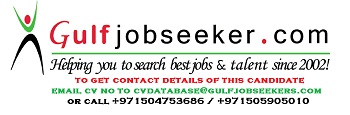 Gulfjobseeker.com CV No: 1471812ManagingDynamicSmartMarketing skillsHighly motivatedEffective Planning skillsBusiness ManagementTeam PlayerSimplificationAssessing profitabilityEntrepreneurial flairInnovativeAdministrative tasksBuilding relationshipsResourcefulTalent Assessment and ManagementApproachableCommercial judgment